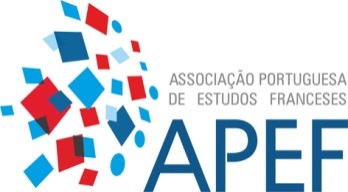 UNIVERSITÉ D’ÉTÉ 2019FORMULAIRE D’INSCRIPTIONIDENTIFICATIONPrénom :Nom de famille :Sexe :Date de naissance:Nationalité :Téléphone :Courriel :Choisir la modalité :Enseignants et chercheurs en Lettres et autres domaines des Sciences HumainesStatut professionnel : Institution de rattachement : 2. Étudiants :□en doctorat□en master :Doctorant : merci de signaler l’université où vous réalisez (ou avez réalisé) votre thèse :Sujet de thèse :Année de thèse (ou autre situation) :Vous devez préciser l'année académique :Année de soutenance :Votre inscription sera validée par l’envoi d’un courriel de confirmation et sur avis du Comité Scientifique.Merci